Questionnaire PORTANT SUR LA satisfaction ET LES RETOMBÉES
DE LA VOIX DES PARENTS CHEZ LES PARENTS PARTICIPANTSRenseignementsCe questionnaire vise à connaître votre satisfaction et vos attentes en tant que participant à la Voix des parents. Il permettra aussi de recenser les bénéfices que vous en avez retirés. Les renseignements obtenus demeureront confidentiels et les résultats seront traités et analysés par Alex Tremblay, coordonnatrice du volet petite enfance, GénérAction.Nous vous remercions sincèrement de votre collaboration. VOLET 1 – SATISFACTION GÉNÉRALEVOTRE INTÉRÊT À FAIRE PARTIE DE LA VOIX DES PARENTS Comment avez-vous connu la Voix des parents?Par l’intermédiaire de l’agente à la mobilisation familialePar une activité de promotion, laquelle : ________________________________________________________________________Par un parent qui a déjà participéPar une connaissanceSite Web de la Voix des parentsPage Facebook de la Voix des parentsUne affiche, à quel endroit : ___________________________________________________________________________________Par un intervenant du réseau de la santé et des services sociauxPar un intervenant d’un organisme communautairePar un intervenant du milieu éducatif (CPE, école)Par un intervenant du milieu de la santéPar un intervenant du Centre JeunesseAutres, précisez : ____________________________________________________________________________________________Qu’est-ce qui, au départ, vous a incité à participer à la Voix des parents?Cochez les deux principales raisonsPermettre à mon enfant de faire des activités avec d’autres enfantsAméliorer la vie de ma familleMe donner l’occasion de sociabiliser avec d'autres parentsMe donner l’opportunité d’acquérir de nouvelles connaissances et aptitudes parentales Améliorer la vie dans mon village et mon secteurInfluencer des décisions qui concernent mon village, mon secteurMe donner un peu répit, un moment entre parentsAutre : 	Qu’est-ce qui vous motive aujourd’hui à poursuivre votre participation ?  Cochez les deux principales raisonsPermettre à mon enfant de faire des activités avec d’autres enfantsAméliorer la vie de ma familleMe donner l’occasion de sociabiliser avec d'autres parentsMe donner l’opportunité d’acquérir de nouvelles connaissances et aptitudes parentales Améliorer la vie dans mon village et mon secteurInfluencer des décisions qui concernent mon village, mon secteurAutre :	Si vous connaissiez des parents ayant des enfants de 0 à 5 ans, est-ce que vous leur suggèreriez de faire partie de la Voix de Parents? Oui	NonPourquoi ? 	Selon vous, qu’est-ce qui empêche des parents de participer à la Voix des parents?Quel est votre plus grand défi en tant que parent?LE CONTENUPour cette section, encerclez le nombre correspondant à votre degré de satisfaction pour chaque énoncé:7. Compte tenu de vos obligations (familiales et économiques), est-ce que les aspects suivants vous conviennent :L’horaire (jour et heure) 		Oui		NonLa durée des rencontres  		Oui		NonLa fréquence des rencontres 	Oui		NonLa taille du groupe	  		Oui		NonVos commentaires : ___________________________________________________________________________________________________
___________________________________________________________________________________________________________________  __8. Dans l’ensemble, la Voix des parents répond à vos attentes?Pas du tout satisfaitPeu satisfaitAssez satisfaitTrès satisfaitPourquoi? : _________________________________________________________________________________________________________________________________________________________________________________________________________________________________VISIBILITÉ9.  Pour cette section, encerclez le nombre correspondant à votre degré d’accord pour chaque énoncé:L’ANIMATION10. Pour cette section, encerclez le nombre correspondant à votre degré d’accord pour chaque énoncé:11. Quelles suggestions pouvant contribuer à améliorer l’animation de la Voix des parents auriez-vous à formuler? Précisez : ________________________________________________________________________________________________________________
__________________________________________________________________________________________________________________________________________________________________________________________________________________________________________________Volet 2 – Les impacts de la Voix des parents sur les participantsLES IMPACTSPour cette section, encerclez le nombre correspondant à votre degré d’accord pour chaque énoncé:12. Dans l’ensemble, estimez-vous que votre participation à la Voix des parents vous a permis :LES IMPACTS SUR VOTRE OU VOS ENFANT(S)12. Votre enfant participe-t-il à la halte-garderie?              Oui               Non 13. Pour cette section, encerclez le nombre correspondant à votre degré d’accord pour chaque énoncé:Depuis le début de votre participation, avez-vous remarqué des changements de comportement de votre enfant, ou de vos enfants?LES IMPACTS SUR les partenaires de LA Voix des parents, dans votre localité ou votre secteur14. Pour cette section, encerclez le nombre correspondant à votre degré d’accord pour chaque énoncé:Selon vous, quelle approche les partenaires (municipalité, école, service des loisirs, ou autres) adopte-t-il à l’égard des familles?15. Autres commentaires sur les bénéfices que vous, un membre de votre famille ou la communauté, avez retirés de la Voix des parents :Vous : 		                                              
Un membre de votre famille (exemple : conjoint, enfant) : 	                                        	La communauté : 		
		16. Votre portrait démographiqueQuel est votre âge ? 18-29 ans 30-39 ans 40-49 ans 50 ans et plusQuel est votre statut familial? En couple Monoparental Vivant seul  L’un des parents est souvent absentCombien d’enfant(s) avez-vous?  Un enfant Deux enfants Trois enfants Quatre enfants Cinq enfants Plus de cinq enfantsQuel est  l’âge de vos enfants?Âge du premier enfant :	Âge du deuxième enfant :	Âge du troisième enfant :	Âge du quatrième enfant :	Âge du cinquième enfant :	Quel est votre revenu familial? Moins de 30 000$ Entre 30 000$ et 49 999$ Entre 50 000$ et 74 999$ Entre 75 000$ et 99 999$ 100 000$ et plus Je préfère ne pas répondreCette œuvre est mise à disposition selon les termes de la Licence Creative Commons : Attribution - Pas d’Utilisation Commerciale  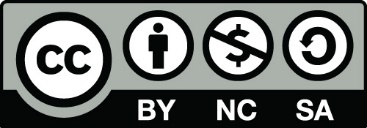 Pas du tout satisfaitPeu satisfaitAssez satisfaitTrès satisfaitNon applicable1234N.ADans l’ensemble, êtes-vous satisfait…Dans l’ensemble, êtes-vous satisfait…Dans l’ensemble, êtes-vous satisfait…Dans l’ensemble, êtes-vous satisfait…Dans l’ensemble, êtes-vous satisfait…Dans l’ensemble, êtes-vous satisfait…6.1  du climat lors des rencontres de La Voix des parents ? 1234N.A6.2  des discussions et des thèmes abordés ? 1234N.A6.3  de la durée du programme (15 rencontres au total)1234N.A6.4  du service de garde organisé pour les enfants?1234N.A6.5  de l’animation lors des rencontres ?1234N.A6.6  de la souplesse du programme à s’ajuster à vos  besoins et vos demandes1234N.A6.7 des moyens utilisés pour faire connaître aux parents les ressources et les informations pertinentes aux familles1234N.ATout à fait en désaccordEn désaccordD’accordTout à fait d’accordNe sait pas1234NSP9.1 La Voix des parents accueille et dessert toutes les jeunes familles de la communauté1234NSP9.2  Les parents de la communauté connaissent la raison d’être de la Voix des parents1234NSP9.3 Des moyens variés sont utilisés pour promouvoir et sensibiliser les familles à participer1234NSP9.4 Les parents ont une place centrale dans l’orientation des activités organisées au sein de la Voix des parents1234NSPTout à fait en désaccordEn désaccordD’accordTout à fait d’accordNe sait pas1234NSP10.1 L’agente à la mobilisation familiale rend accessible l’information portant sur les ressources disponibles aux familles au sein de votre secteur1234NSP10.2  L’agente à la mobilisation familiale aide le groupe à devenir autonome1234NSP10.3  L’agente à la mobilisation familiale fait preuve d’écoute1234NSP10.4. Vous vous sentez à l’aise de participer aux discussions et de partager vos points de vue au sein du groupe1234NSPTout à fait en désaccordEn désaccordD’accordTout à fait d’accordNe sait pas1234NSP12.1 d’acquérir de nouvelles connaissances sur votre rôle de parent? 1234NSP12.2 d’acquérir des nouvelles compétences vous permettant d’avoir une relation plus sereine et enjouée avec votre (vos) enfant(s)1234NSP12.3 de modifier vos attitudes vis-à-vis de votre enfant, au plan de : - du soutien  - de la responsabilisation de l’enfant- de l’affirmation de vos limites et attentes- de votre engagement envers l’apprentissage de votre enfant1111222233334444NSPNSPNSPNSP12.4 de vous sentir plus confiant en votre capacité d’encadrer et d’éduquer votre enfant (par exemple : plus de facilité à installer une routine familiale, à proposer des règles, à gérer les crises 
des enfants, ou autres)1234NSP12.5 d’améliorer la communication avec votre enfant 1234NSP12.6 d’améliorer, en lien avec l’éducation de votre enfant, votre relation avec votre conjoint (si cela est applicable)- au plan de l’ouverture au dialogue- au plan de l’implication parentale11223344NSPNSP12.7 de créer des liens profitables avec d’autres parents1234NSP12.8 de découvrir des ressources ou des services disponibles au sein de votre localité ou secteur1234NSP12.9 de jouer un rôle plus actif au sein de votre localité ou secteur1234NSP12.10 d’influencer des décisions ou des actions prises pas des partenaires de votre localité ou secteur1234NSP12.11 d’avoir, globalement, un impact plus positif sur votre enfant1234NSP12.12 d’avoir, globalement, une plus grande confiance en vous-même1234NSPTout à fait en désaccordEn désaccordD’accordTout à fait d’accordNe sait pas1234NSP13.1 Votre enfant est plus sociable avec les autres enfants1234NSP13.2 Votre enfant comprend mieux les consignes qu’on lui donne1234NSP13.3 Votre enfant s’exprime plus clairement1234NSP13.4 Votre enfant démontre plus d’autonomie1234NSP13.5 Votre enfant a une meilleure relation avec ses parents1234NSPTout à fait en désaccordEn désaccordD’accordTout à fait d’accordNe sait pas1234NSP14.1 Les partenaires sont attentifs aux besoins des enfants et des familles dans la planification et le développement des services1234NSP14.2 Les partenaires modifient des services pour mieux les adapter aux besoins des jeunes familles1234NSP14.3 Les partenaires consultent les parents pour savoir comment organiser les services1234NSP